09/02/2022IMPORTANTE SANCOR SALUDPROGRAMA SALUD REPRODUCTIVA Y PROGRAMA CRONICOSInformamos que los Pedidos Médicos correspondientes a los Programas Especiales: Salud Reproductiva y Programa Crónicos; generados y descargados por el/la asociado/a desde las plataformas de autogestión disponibles, no contarán con el detalle del porcentaje de reconocimiento del medicamento. (Se adjunta Modelo).Formularios con Patologías Crónicas: Validar dentro del plan Cronicos.
Formularios con Prescripción de Anticonceptivos: Validar dentro del plan del afiliado.
Para ambos casos la cobertura estará determinada por el sistema de validación on line. Estos formularios cuentan con la leyenda "Requiere validación obligatoria, adjuntar troquel correspondiente".Importante: NO validar estos formularios dentro del plan de Formularios N° 4.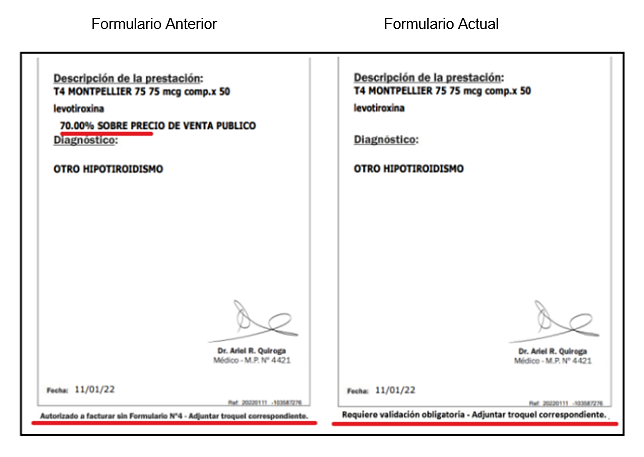 FORMULARIOS N° 4: Estos formularios indican el porcentaje de cobertura autorizado por Sancor los cuales siempre deben estar acompañados de la prescripción médica y deben ser validados dentro del Plan AUTORIZACIONES ESPECIALES FORMULARIOS N° 4.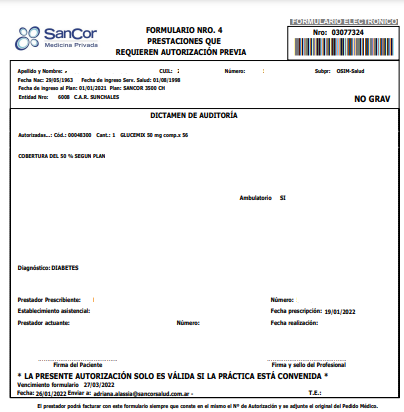 